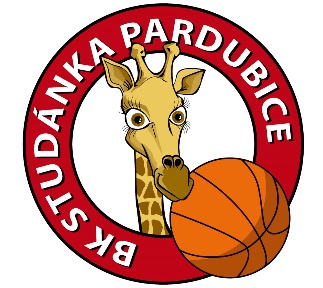 Pozvánka na turnaj dívek U10 (ročník narození 2010 a mladší)Termín 31.8.-1.9.2019Místo: sportovní gymnázium Pardubice, Dašická 268Přihlášky posílejte do 15.7. 2019 na adresu info@bkstudánka.czMaximální počet je 6 družstev. Bohužel nám budou předělávat halu tak jiný termín nemůžeme nebídnout.Klub:IČ klubu:Kontaktní osoba:Telefon:e-mail:celkemUbytování – tělocvična60Kč/os/noc   x 1 noc x ……….. počet osob =Ubytování – hotel350 Kč/os/noc   x 1 noc x ……….. počet osob =So – oběd 125 Kč/os x ……….. počet osob =So – večeře120 Kč/os x ……….. počet osob =Ne – snídaně50 Kč/os x ……….. počet osob =Ne - oběd125 Kč/os x ……….. počet osob =Celkem